НАРУЧИЛАЦКЛИНИЧКИ  ЦЕНТАР ВОЈВОДИНЕул. Хајдук Вељкова бр. 1, Нови Сад(www.kcv.rs)ОБАВЕШТЕЊЕ О ЗАКЉУЧЕНОМ УГОВОРУ У  ПОСТУПКУ ЈАВНЕ НАБАВКЕ БРОЈ 229-15-П Врста наручиоца: ЗДРАВСТВОВрста предмета: Опис предмета набавке, назив и ознака из општег речника набавке: – Набавка потрошног материјала за краниотом произвођача Aesculap за потребе Клиничког центра Војводине33140000 – медицински потрошни материјалУговорена вредност: без ПДВ-а 1.193.650,00 динара, односно 1.432.380,00 динара са ПДВ-омКритеријум за доделу уговора: економски најповољнија понуда.Број примљених понуда:1Понуђена цена: Највиша: 1.193.650,00 динараНајнижа: 1.193.650,00 динараПонуђена цена код прихваљивих понуда:Највиша: 1.193.650,00  динара Најнижа: 1.193.650,00 динараДатум доношења одлуке о додели уговора: 24.11.2015.Датум закључења уговора: 30.11.2015.Основни подаци о добављачу:„B.Braun Adria RSRB“ д.о.о., Ђорђа Станојевића 14, БеоградПериод важења уговора: До дана у којем добављач у целости испоручи наручиоцу добро.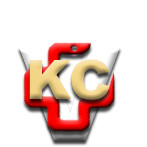 КЛИНИЧКИ ЦЕНТАР ВОЈВОДИНЕ21000 Нови Сад, Хајдук Вељка 1, Србија,телефон: + 381 21 487 22 05; 487 22 17; фаx : + 381 21 487 22 04; 487 22 16www.kcv.rs, e-mail: uprava@kcv.rs, ПИБ:101696893